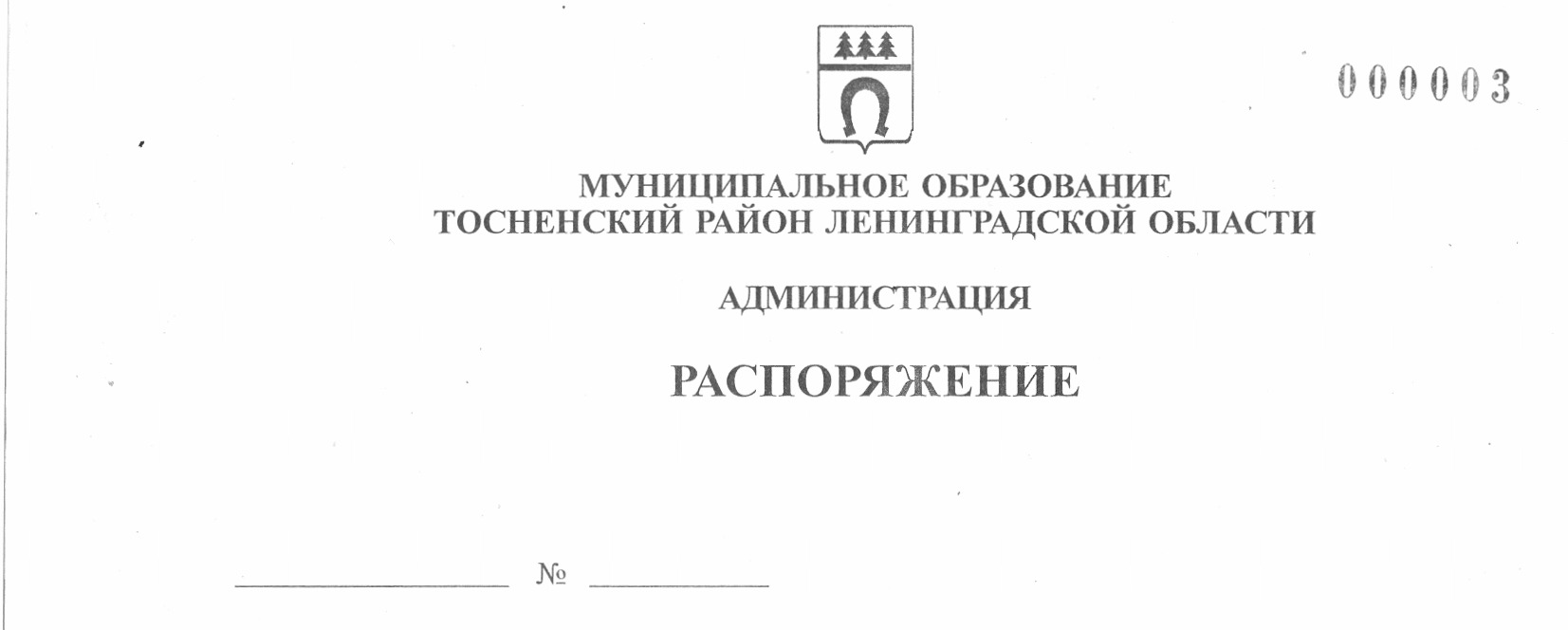 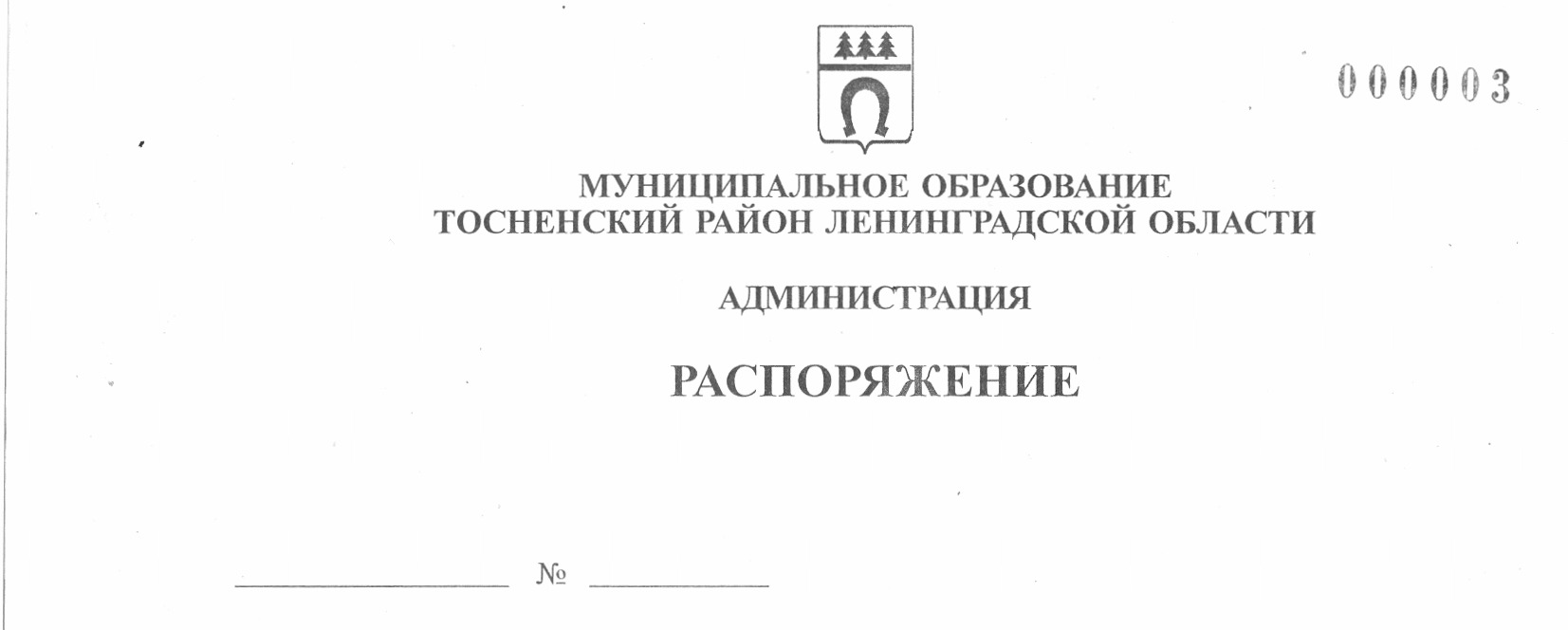 08.09.2021                                       454-раОб утверждении паспорта налоговыхрасходов муниципального образования Тосненский район Ленинградской области и Тосненского городского поселенияТосненского муниципального района Ленинградской области на 2021 годВ соответствии со статьей 174.3 Бюджетного кодекса Российской Федерации
и постановлением Правительства Российской Федерации от 22 июня 2019 года № 796
«Об общих требованиях к оценке налоговых расходов субъектов Российской Федерации
и муниципальных образований», Порядком формирования перечня налоговых расходов и осуществления оценки налоговых расходов муниципального образования Тосненский район Ленинградской области и Тосненского городского поселения Тосненского района Ленинградской области, утвержденным постановлением администрации  муниципального образования Тосненский район Ленинградской области от 06.02.2020  № 215-па «Об утверждении  Порядка формирования перечня налоговых расходов и осуществления оценки налоговых расходов муниципального образования Тосненский район Ленинградской области и Тосненского городского поселения Тосненского района Ленинградской области», распоряжением администрации муниципального образования Тосненский район Ленинградской области от 24.03.2021 № 129-ра «Об утверждении перечня налоговых расходов муниципального образования Тосненский район Ленинградской области и Тосненского городского поселения Тосненского муниципального района Ленинградской области на 2021 и плановый период 2022-2023 годов»:1. Утвердить паспорт налоговых расходов муниципального образования Тосненский район  Ленинградской области и Тосненского городского поселения Тосненского муниципального района Ленинградской области на 2021 год (приложение).2. Отделу стратегического развития, экономического анализа и экономической политики комитета социально-экономического развития администрации муниципального образования Тосненский район Ленинградской области направить в пресс-службу комитета по организационной работе, местному самоуправлению, межнациональным и межконфессиональным отношениям  администрации муниципального образования Тосненский район Ленинградской области настоящее распоряжение для обнародования в порядке, установленном Уставом муниципального образования Тосненский район Ленинградской области.23. Пресс-службе комитета по организационной работе, местному самоуправлению, межнациональным и межконфессиональным отношениям  администрации муниципального образования Тосненский район Ленинградской области обнародовать настоящее распоряжение в порядке, установленном Уставом муниципального образования Тосненский район Ленинградской области.4. Контроль за исполнением распоряжения  возложить на заместителя главы администрации муниципального образования Тосненский район Ленинградской области Горленко С.А.Глава  администрации                                                                                     А.Г. КлементьевЛапина Оксана Дмитриевна, 8(81361) 322568 гаПаспортналоговых расходов муниципального образования Тосненский район Ленинградской областии Тосненского городского поселения Тосненского муниципального района Ленинградской области  на  2021 годПриложениек распоряжению администрациик распоряжению администрациимуниципального образованиямуниципального образованияТосненский район Ленинградской областиТосненский район Ленинградской областиот  08.09.2021       №      454-раот  08.09.2021       №      454-раТосненское городское поселение Тосненского муниципального района Ленинградской областиТосненское городское поселение Тосненского муниципального района Ленинградской областиТосненское городское поселение Тосненского муниципального района Ленинградской областиМуниципальное образование Тосненский район Ленинградской областиМуниципальное образование Тосненский район Ленинградской областиМуниципальное образование Тосненский район Ленинградской области1Наименование налога, по которому предусматривается налоговая льготаЗемельный налог1Наименование налога, по которому предусматривается налоговая льготаЕдиный налог на вмененный доход для отдельных видов деятельности на территории муниципального образования Тосненский район Ленинградской области2Реквизиты нормативного правового акта, устанавливающего налоговую льготуРешение совета депутатов третьего созыва Тосненского городского поселения Тосненского района Ленинградской области от 23.11.2017 № 118 «Об установлении и введении земельного налога на территории Тосненского городского поселения Тосненского района Ленинградской области»2Реквизиты нормативного правового акта, устанавливающего налоговую льготуРешение совета депутатов четвертого созыва муниципального образования Тосненский район Ленинградской области от 23.06.2020 № 68 «О внесении изменений в решение совета депутатов муниципального образования Тосненский район  Ленинградской области от 21.11.2005 № 7 «О едином налоге на вмененный доход для отдельных видов деятельности на территории муниципального образования Тосненский район Ленинградской области» (в редакции от 23.06.2017 № 143)3Условие предоставления налоговой льготыОсвобождаются от налогообложения3Условие предоставления налоговой льготыПрименение дополнительного понижающего коэффициента К2 (а), равного 0,95  по отдельным видам деятельности, в наибольшей степени пострадавшие в условиях ухудшения ситуации в результате распространения новой коронавирусной инфекции4Целевая категория налогоплательщиков1.  Муниципальные учреждения культуры, физической культуры и спорта, образования, социальной защиты, финансируемые из бюджета Тосненского городского поселения Тосненского района Ленинградской области, бюджетов других поселений, входящих в состав муниципального образования Тосненский район Ленинградской области, бюджета муниципального образования Тосненский район Ленинградской области в отношении земельных участков, предоставляемых для обеспечения их деятельности.                                                                                               2. Органы местного самоуправления в отношении земельных участков, предоставляемых для обеспечения их деятельности.4Целевая категория налогоплательщиковНалогоплательщики, осуществляющие деятельность по видам экономической деятельности в соответствии с Общероссийским классификатором видов экономической деятельности (Код ОКВЭД 2):
1. Торговля розничная прочая в неспециализированных магазинах – 47.19.
2. Торговля розничная аудио- и видеотехникой в специализированных магазинах – 47.43.
3. Торговля розничная текстильными изделиями в специализированных магазинах – 47.51.
4. Торговля розничная коврами и ковровыми изделиями в специализированных магазинах – 47.53.1.
5. Торговля розничная портьерами, тюлевыми занавесями в специализированных магазинах – 47.53.2.
6. Торговля розничная бытовыми электротоварами в специализированных магазинах – 47.54.
7. Торговля розничная мебелью, осветительными приборами и прочими бытовыми изделиями в специализированных магазинах – 47.59.
8. Торговля розничная одеждой в специализированных магазинах – 47.71.
9. Торговля розничная обувью и изделиями из кожи в специализированных магазинах – 47.72.
10. Торговля розничная ювелирными изделиями в специализированных магазинах – 47.77.2.
11. Торговля розничная в нестационарных торговых объектах и на рынках текстилем, одеждой и обувью – 47.82.
12. Торговля розничная в нестационарных торговых объектах и на рынках прочими товарами – 47.89.
13. Деятельность по предоставлению мест для временного проживания – 55.
14. Деятельность по предоставлению продуктов питания и напитков – 56.
15. Деятельность в области фотографии –74.20.
16. Предоставление услуг по дневному уходу за детьми – 88.91.
17. Деятельность в области спорта, отдыха и развлечений – 93.
18. Ремонт компьютеров, предметов личного потребления и хозяйственно-бытового назначения – 95.
19. Стирка и химическая чистка текстильных и меховых изделий – 96.01.
20. Предоставление услуг парикмахерскими и салонами красоты – 96.02.
21.  Деятельность физкультурно-оздоровительная – 96.04.5Дата начала действия предоставленной налоговой льготы01.01.20185Дата начала действия предоставленной налоговой льготы01.01.20206Дата прекращения действия налоговой льготыБессрочно6Дата прекращения действия налоговой льготы31.12.20207Целевая категория налогового расходатехнический налоговый расход7Целевая категория налогового расходастимулирующий налоговый расход8Цели предоставления налоговой льготыуменьшение расходов плательщиков, воспользовавшихся льготами, финансовое обеспечение которых осуществляется в полном объеме или частично за счет местного бюджета8Цели предоставления налоговой льготыоказание мер поддержки субъектам предпринимательской деятельности Ленинградской области в период сложной эпидемиологической  ситуации в связи с угрозой распространения новой коронавирусной инфекции9Наименование муниципальной программы, структурных элементов муниципальных программ и (или) целей социально-экономической политики, не относящихся к муниципальным программам ** для стимулирующих налоговых расходов9Наименование муниципальной программы, структурных элементов муниципальных программ и (или) целей социально-экономической политики, не относящихся к муниципальным программам *п. 6 Перечня поручений Губернатора Ленинградской области по мерам поддержки субъектов предпринимательской деятельности Ленинградской области в период сложной эпидемиологической  ситуации в связи с угрозой распространения новой коронавирусной инфекции от 20.03. 2020.
Постановление Правительства Российской Федерации от 03.04.2020 № 434 «Об утверждении перечня отраслей российской экономики, в наибольшей степени пострадавших в условиях ухудшения ситуации в результате распространения новой коронавирусной инфекции» (с изменениями)10Показатели достижения целей муниципальной программы и (или) социально-экономической политики** для стимулирующих налоговых расходов10Показатели достижения целей муниципальной программы и (или) социально-экономической политики*Не установлены11Значения показателей достижения целей муниципальной программы и (или) социально-экономической политики** для стимулирующих налоговых расходов11Значения показателей достижения целей муниципальной программы и (или) социально-экономической политики*Не установлены12Прогнозные (оценочные) значения показателей достижения целей муниципальной программы и(или) социально-экономической политики на текущий финансовый год, на очередной финансовый год и на плановый год** для стимулирующих налоговых расходов12Прогнозные (оценочные) значения показателей достижения целей муниципальной программы и(или) социально-экономической политики на текущий финансовый год, на очередной финансовый год и на плановый год*Не установлены13Объем налоговых льгот за отчетный финансовый год (тыс. руб.) – 2020 год5 28213Объем налоговых льгот за отчетный финансовый год (тыс. руб.) – 2020 годНе определяется ввиду отсутствия учета в автоматизированной системе отчетности  ИФНС14Общая численность плательщиков налога в отчетном финансовом году (ед.) – 2020 год17714Общая численность плательщиков налога в отчетном финансовом году (ед.) – 2020 год1 78315Численность плательщиков налога, воспользовавшихся льготой (ед.) – 2020 год2315Численность плательщиков налога, воспользовавшихся льготой (ед.) – 2020 годНе определяется ввиду отсутствия учета в автоматизированной системе отчетности ИФНС16Базовый объем налогов, задекларированных для уплаты (тыс. руб.) – 2020 год42 95016Базовый объем налогов, задекларированных для уплаты (тыс. руб.) – 2020 год78 36017Объем налогов, задекларированных для уплаты за пять лет, предшествующих отчетному финансовому году (тыс. руб.)193 61117Объем налогов, задекларированных для уплаты за пять лет, предшествующих отчетному финансовому году (тыс. руб.)212 25918Объем налоговых льгот  (тыс. руб.)  на 2021 год (ПРОЕКТ)5 28218Объем налоговых льгот  (тыс. руб.)  на 2021 год (ПРОЕКТ)Налоговые льготы на 2021 год не устанавливаются в связи с отменой единого налога на вмененный доход для отдельных видов деятельности  с 01.01.2021 